История  зимнего  праздника
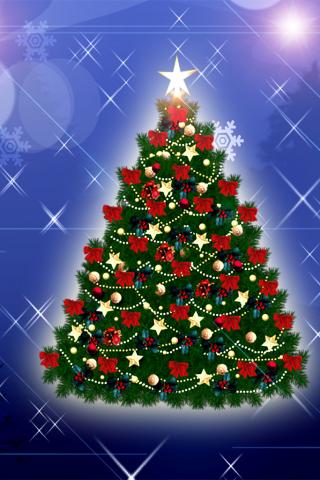 Обычай украшать новогоднюю елку пришел к нам из Германии. Существует предание о том, что начало традиции украшать елку положил немецкий реформатор Мартин Лютер. В 1513 году, возвращаясь домой в канун Рождества, Лютер был очарован и восхищен красотой звезд, усыпавших небесный свод так густо, что казалось, будто и кроны деревьев искрятся звездочками. Дома он поставил на стол елочку и украсил ее свечами, а на верхушку водрузил звезду в память о звезде Вифлеемской, указавшей путь к пещере, где родился Иисус.В XVIII–XIX веках традиция украшения елки распространилась не только по всей Германии, но и появилась в Англии, Австрии, Чехии, Голландии, Дании. В Америке новогодние елки появились также благодаря немецким эмигрантам. Вначале елки украшали свечами, плодами и сладостями, позднее в обычай вошли игрушки из воска, ваты, картона, а потом и стекла.В России традиция украшения новогодней елки появилась благодаря Петру I. Петр, еще в молодые годы гостивший на Рождество у своих немецких друзей, был приятно удивлен, увидев странное дерево: вроде бы ель, но на ней вместо шишек – яблоки и конфеты. Будущего царя это позабавило. Став царем, Петр I издал указ отмечать Новый год, как в просвещенной Европе.После смерти Петра указ был подзабыт, а распространенным новогодним атрибутом елка стала лишь веком позже.В 1935 году был организован первый новогодний детский утренник с наряженной лесной красавицей. А в канун нового 1938 года в Колонном зале Дома союзов поставили огромную 15-метровую елку с 10 тысячами украшений и игрушек, ставшую с тех пор традиционной и называвшуюся позднее главной елкой страны. С 1976 года главной елкой стала считаться елка в Кремлевском Дворце съездов (с 1992 года – Государственный Кремлевский дворец). Вместо Рождества елку стали ставить на Новый год и назвали новогодней.Сначала елки украшали по старинке конфетами и фруктами. Потом игрушки стали отражать эпоху: пионеры с горнами, лики членов Политбюро. Во время войны – пистолеты, десантники, собаки-санитары, Дед Мороз с автоматом. Им на смену пришли игрушечные автомобили, дирижабли с надписью «СССР», снежинки с серпом и молотом. При Хрущеве появились игрушечные трактора, початки кукурузы, хоккеисты. Затем – космонавты, спутники, персонажи русских сказок.В наши дни появилось немало стилей украшения новогодней елки. Наиболее традиционный из них – украшение елки разноцветными игрушками из стекла, электрическими лампочками и мишурой. В прошлом столетии натуральные деревца начали заменять искусственными, некоторые из них весьма искусно имитировали живые ели и украшались обычным способом, другие были стилизованными, не требующими украшений. Возникла мода на оформление новогодних елок в определенном цвете – серебристом, золотистом, красном, синем, в моду прочно вошел минималистский стиль в оформлении елки. Неизменным атрибутом украшения елки остались лишь гирлянды из разноцветных огней, но и здесь на смену электрическим лампочкам уже приходят светодиоды.